Actividad TURBO-MAQUINASTaller APLICACIÒN : conceptos y principios para reconocer como funcionan algunas màquinas en la era actualOBJETIVOS:Conceptualizaciòn de las TurbomàquinasPrincipios físicos y tecnológicos en el origen de estas grandes màquinasInteracción con otras áreas como las matemáticas y la física aplicada.TURBOMAQUINAS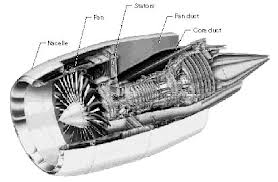 Este tipo de máquinas son muy usadas en la actualidad para generación de energía eléctrica se usa en casi todas las tecnologías empleadas (turbina de gas, turbina de vapor, turbina eólica, turbina hidráulica), como mecanismo de propulsión para vehículos (turborreactores, turbohélices y turbofanes en aviones, turbinas de gas para algunos ferrocarriles y barcos) y para accionar un fluido (bombas hidráulicas en sistemas de abastecimiento de agua, turbocompresores en motores para vehículos e instalaciones industriales, ventiladores de múltiples usos).TALLER DE RECONOCIMIETO Y CONCEPTUALIZACIÒN DEL TEMADebe estar consignado en su cuaderno personal de tecnologìa se revisarà y se evaluarà con base a la temàticaSe presenta a manera de consulta y confrontaciòn con diferentes fuentes , busque en diferentes links y seleccione la mejor fuente relacionándola simpre con la Tecnologìa de Motores y turbomàquinasMencione y describa  las partes estàticas de una turbomàquina lo puede realizar una tabla, no olvide mencionar los cojinetes y rodamientos.Menciona la aplicabilidad de la teoría euleriana en el proceso de las turbomàquinas, en que consiste; que fòrmula general emplea?Función que cumple el árbol de transmisión en el proceso y donde està conectado?Los dispositivos que impiden la salida del fluido de la turbomáquina. Cumplen una función crítica principalmente en los acoplamientos móviles como en los rodamientos. Pueden variar de tipos y ubicación dentro una turbomáquina a otra. Estos dispositivos se denominan: ___________________________Grafica un turbofan y sus partes y en que medios de transporte lo has visto?Còmo se clasifican las TURBOMAQUINAS? Y descrìbelas Que es un turbocompresor, dònde se puede aplicar y quien lo desarrollo?Observa video de turbo fan de Felipe berrios (youtube), sintetiza lo que observas acerca de la utilidad y aplicacbilidad.Cual es el principio de arquìmedes ?, que aportes pudo haber hecho a este tema ?En que consiste la turbina de Pelton en que año se patento la primera turbina con este nombreTESTCONTESTA DEACUERDO AL TEMA VISTOUno de los componentes de la turbina de pelton es :El rodeteEl pistonLa agujaLa correa de distribuciónUn turbocompresor puede ser instalado para aumentar la potencia en:Camiones y busesEn vehículos de carrerasEn avionesEn barcosEl árbol de transmisión debe estar conectado aa)las cc.llantasb)a la turbinac)al motord)a l rotor4.la traducción mas acertada para un turbofan puede ser:a. turbomaquinab.aspersorc.turbinad.turboventiladoren nuestro medio podemos asociar un cojinete con :una balineraun soporteun aspauna turbina pequeñaLos rodamientos axiales según su direccionamiento pueden actuar en:Impedir el desplazamiento según el radioImpedir el deslizamiento según el ejeInterponer esferasPermite el deslizamiento y desplazamiento de los ejes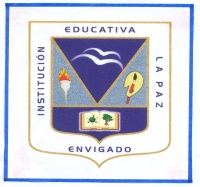 INSTITUCION EDUCATIVA LA PAZTECNOLOGÌATALLER PARA CLASEJORGE RAMIREZTALLER PARA CLASETEMA : mecatrònica“Nuestra recompensa se encuentra en el esfuerzo y no en el resultado. La dedicación esta en queHaz lo necesario para lograr las metas no por cumplir o mostrar sino en aprender del medio y de los demás” Richard Branson